　　　　　　　甲種危険物セミナー　開催のご案内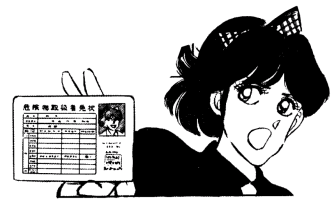 　　　　　　　　　　　【甲種危険物取扱者受験支援講習会】スローガン　　資格をゲットして人生を変えよう！経験豊富な講師陣による「甲種危険物セミナー」を下記の要領にて開催いたします。本セミナーの特徴	本試験問題の情報収集により、実際に出題された本試験問題を基に作成したリアルな「模擬試験問題」から出題傾向を分析・把握し、合格するための講義を行います。オリジナル教材の開発他書にはない本試験問題を再現・編集した、手書き丁寧解説付きの「模擬試験大全」及び全危協版甲種例題集に対応した「甲種例題集の解き方」を使用します。１.開催年月日		日帰り３日間：ご予約により日程を決めさせて頂きます。２.講習会場		第一会場：東京都青梅市　第二会場：東京都品川区　３.講習時間		３日間とも9：00　～　17：00４.シラバス		１日目：法令、危険物の性質と消火方法の講義→ポイントと解説２日目：物理学・化学の講義→ポイントと解説３日目：本試験問題を再現したリアル模擬試験チャレンジ５.受　講　料		受講料：50,000円（税別）、６.別途教材　　　　　全危協の危険物取扱者必携を別途ご購入お願い致します。年度ご相談。７.受講申込　		下記の「受講申込書」をＦＡＸ、又はメールでお送り下さい。			請求書をお送り致します。受講料入金後に受講案内・教材を発送致します。８.その他		定員に達しない開催不可能となる場合があります（その際は返金致します）。			同業者様のご参加はお断りする場合がございますので、事前に御相談下さい。【詳細お問合せ先】東京都青梅市東青梅3-11-10-302　株式会社ユニバース・リサーチﾌﾘｰﾀﾞｲﾔﾙ：0800－8888－815　Email：universe＠universe-research.com　担当：齊藤ﾎｰﾑﾍﾟｰｼﾞ　http://www.universe-research.comお申込み日：平成　　年　　月　　日